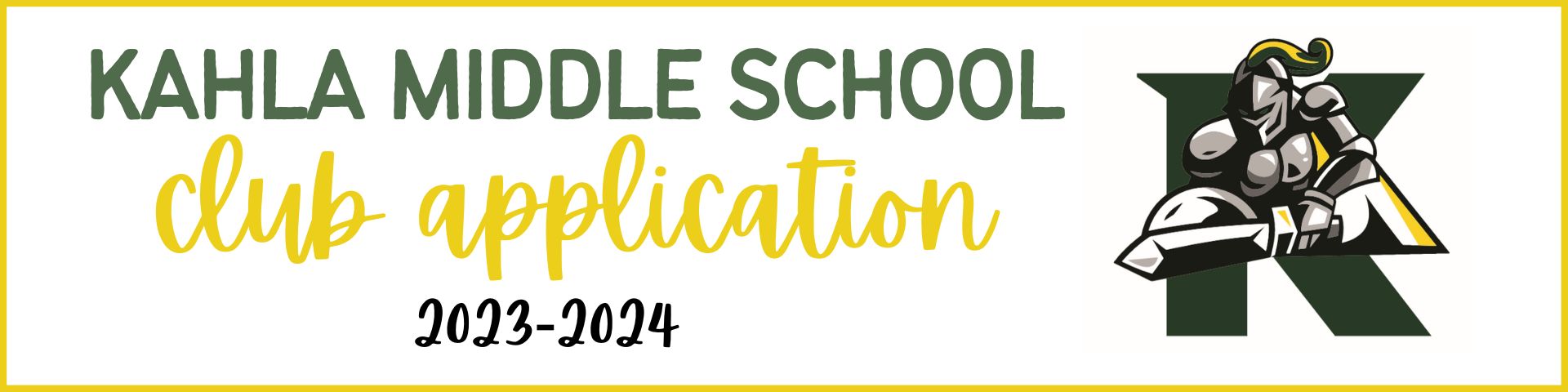 Date: ___________________    Student name(s): ________________________________________Name of club/organization: ______________________________________________________________Club purpose: ____________________________________________________________________________________________________________________________________________________________________________________________________________________________________________________________________________________________________________________________________Club sponsor(s): ______________________________________________________________________Meeting days and times: ________________________________________________________________Student’s Signature: ________________________     Sponsor’s Signature: ________________________Principal’s Signature: _______________________      Date: ________________To be in full compliance with School Board Policy, clubs and organizations must be voluntary, student initiated, and student led. For middle school clubs, parent permission must be obtained for all student participants. The groups purposes, goals, or activities do not promote, encourage, or condone, directly or indirectly, participation in any conduct by students that is contrary to state or federal law, or that poses a risk to their health, safety, or welfare. 